บันทึกข้อความ
ส่วนราชการ ………………………………………………………………..……………………………………………………………………..  ที่  .................................................................................. วันที่  ………………………………………………..………………..เรื่อง    ……………………………………………………………………………………………………………………………………….……… เรียน   ………………………………………………………………………………………………………………………………………………..		ข้าพเจ้า นางสาวมัลลิกา ปาละโชติ ตำแหน่ง อาจารย์ กลุ่มสาระการเรียนรู้วิทยาศาสตร์ได้เข้าร่วมโครงการอบรมเชิงปฏิบัติการ “โครงการการประเมินคุณลักษณะอันพึงประสงค์ และสมรรถนะผู้เรียน” ในวันที่ 15 ตุลาคม 2562  ณ ประชุมพาณิชยกุล โรงเรียนสาธิตมหาวิทยาลัยราชภัฏสวนสุนันทา		บัดนี้ การอบรมได้เสร็จเรียบร้อยแล้ว ข้าพเจ้าขอรายงานผลการอบรม ดังต่อไปนี้		การเข้าร่วมโครงการอบรมเชิงปฏิบัติการ “โครงการการประเมินคุณลักษณะอันพึงประสงค์ และสมรรถนะผู้เรียน” ได้รับความรู้ดังนี้		  - การวิเคราะห์คุณลักษณะอันพึงประสงค์ และสมรรถนะผู้เรียนที่สอดคล้องกับธรรมชาติวิชาในกลุ่มสาระการเรียนรู้วิทยาศาสตร์		  - การจัดทำการประเมินคุณลักษณะอันพึงประสงค์ และสมรรถนะผู้เรียนที่สอดคล้องกับธรรมชาติวิชาในกลุ่มสาระการเรียนรู้วิทยาศาสตร์		  - การเพิ่มคุณภาพของงานวิชาการทั้งด้านการจัดการเรียนการสอน การทำแผนการสอน และการประเมินหลังสอน		ข้าพเจ้าจะนำความรู้ ความสามารถ ประสบการณ์ ทักษะ หรืออื่น ๆ ที่ได้รับในการเข้าร่วมโครงการในครั้งนี้ มาเพื่อพัฒนางานของหน่วยงานในด้านการจัดการเรียนการสอนวิชาวิทยาศาสตร์ที่มุ่งเน้นให้ นักเรียนได้คิดวิเคราะห์ และได้ลงมือปฏิบัติจริง เพื่อเสริมสร้างการเรียนรู้ให้ดียิ่งขึ้น 								  จึงเรียนมาเพื่อทราบ							ลงชื่อ ............................................ ผู้รายงาน 							      (นางสาวมัลลิกา ปาละโชติ) 								   ตำแหน่ง อาจารย์ภาพกิจกรรม “โครงการการประเมินคุณลักษณะอันพึงประสงค์ และสมรรถนะผู้เรียน”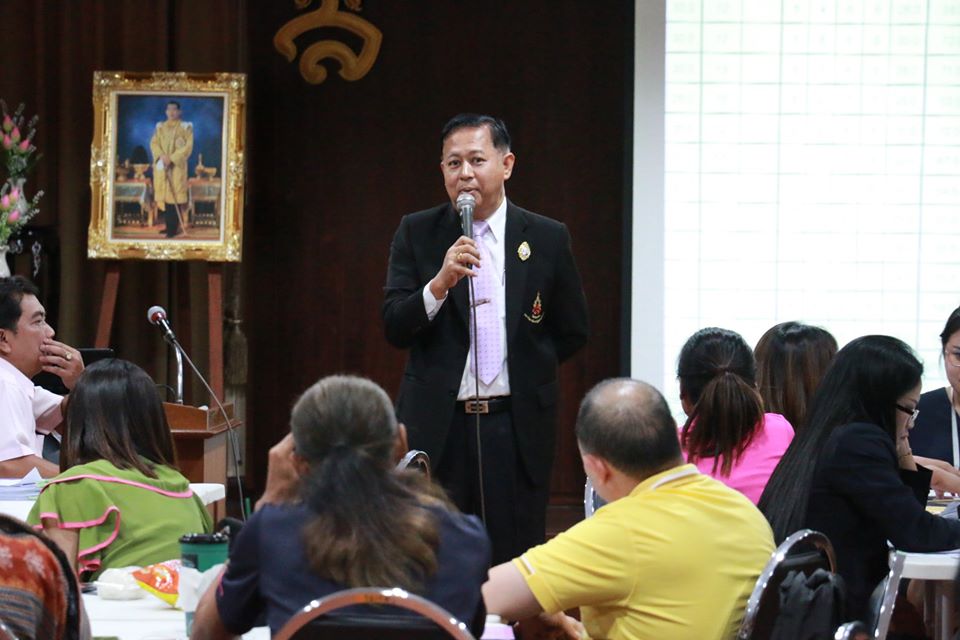 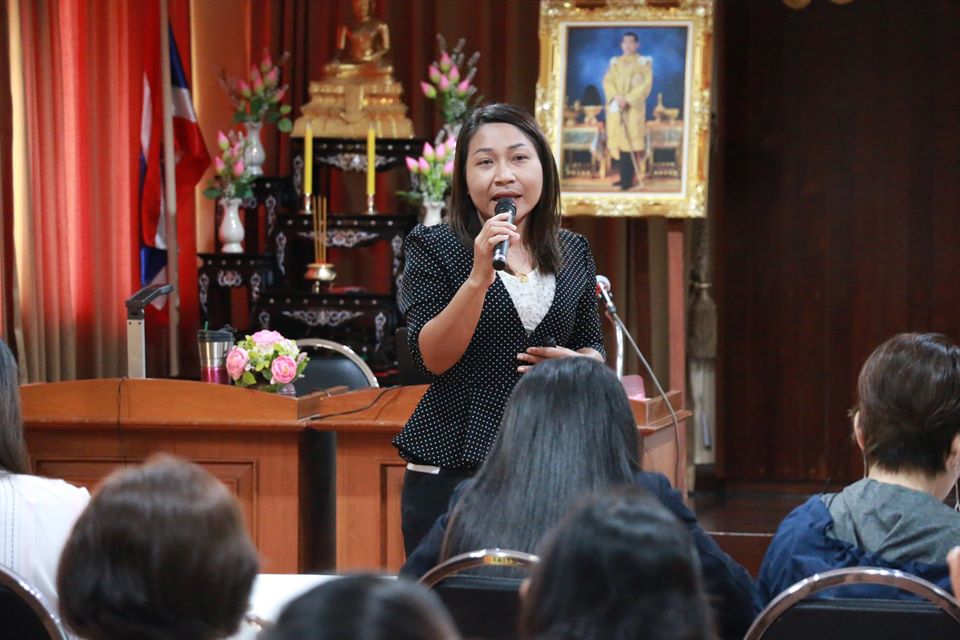 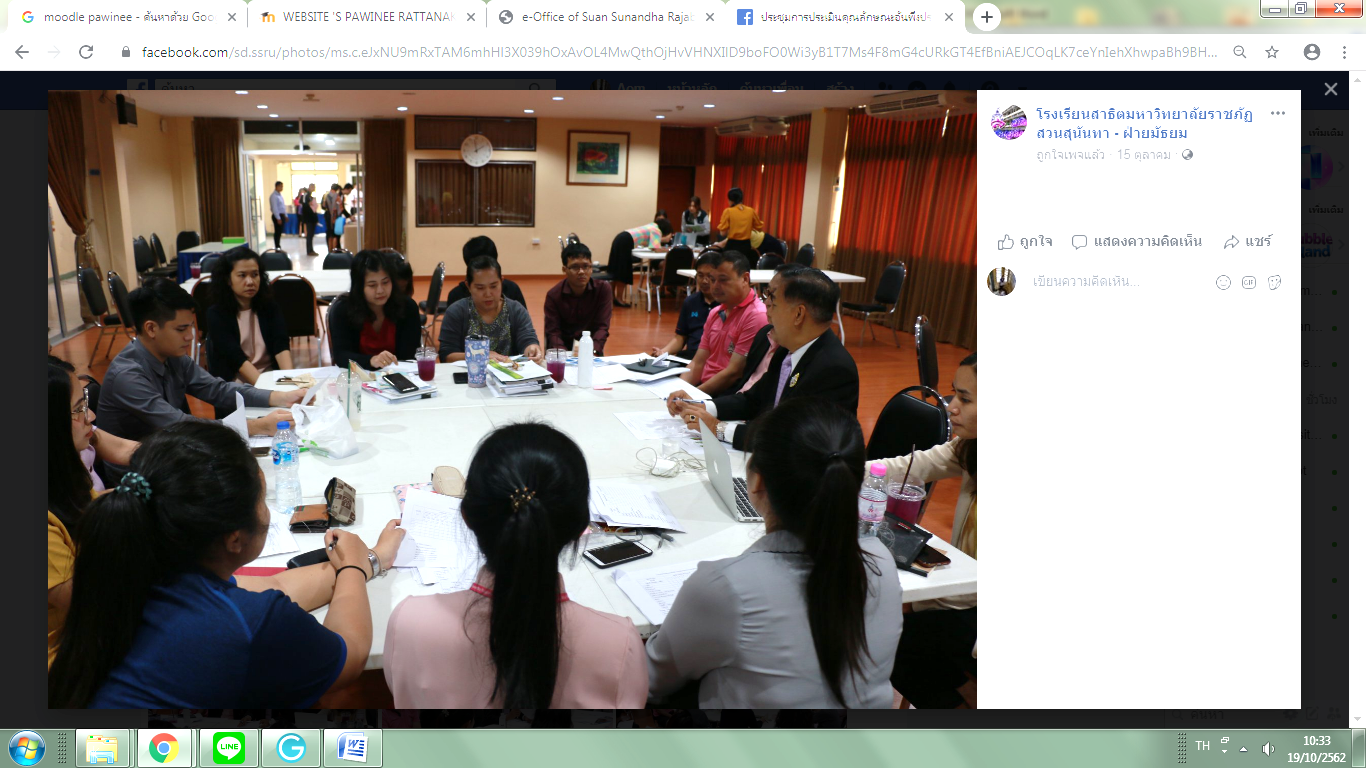 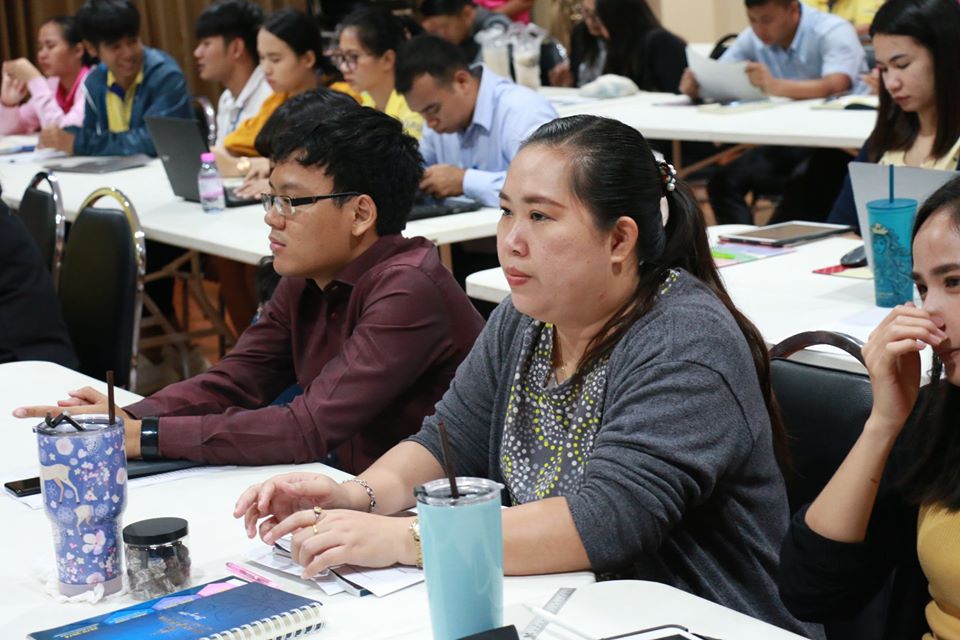 